ACTE SPECIAL DE SOUS-TRAITANCE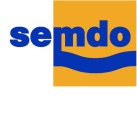  Annexe à l'acte d'engagement en cas de sous-traitance valant demande d'acceptation d'un sous-traitant et  de ses conditions de paiement.MAITRE DE L’OUVRAGE : SEMDO au nom et pour le compte de 	Personnes habilitées à donner les renseignements sur l'état d'avancement du marché du sous-traitant : Monsieur Jean KARM, Directeur Général de la SEMDOOrganisme chargé des paiements : SCET, Immeuble « le Primat », 2 avenue de Paris, 45056 ORLEANS Cedex 1MARCHE : 	- Objet : 	- Titulaire : 	PRESTATIONS SOUS-TRAITEES : - Nature : 	- Montant HT : 	- Montant TVA comprise : 	- TVA AUTO LIQUIDEE en application de la loi de finances 2014SOUS-TRAITANT : - Nom, raison ou dénomination sociale : 	- Entreprise individuelle ou forme juridique de la société : 	Immatriculée à l’INSEE :Numéro SIRET : 	Code la nomenclature d’activité française (NAF) : 	Numéro d’identification au registre du commerce : 	- Adresse 	- Compte à créditer (établissement de crédit, agence ou centre, numéro de compte) 	CONDITIONS DE PAIEMENT DU CONTRAT DE SOUS-TRAITANCE :- Avances : 	- Modalités de calcul et de versement des acomptes : 	- Date (ou mois) d'établissement des prix : 	- Modalités de variation des prix : 	- Stipulations relatives aux délais, pénalités, primes, réfactions et retenues diverses : 	A 	, le 	Le titulaire du marché  (entreprise unique ou cotraitant concerné) : 	A ...........................................	le 	Le sous-traitant :A 	, le 	Le représentant de la personne publique : 	Pièces à joindre à l’acte spécial : - Déclaration du sous-traitant indiquant qu’il ne tombe pas sous le coup d’une interdiction d’accéder aux marchés publics ;- Copie du jugement de redressement judiciaire du sous-traitant le cas échéant ;- Les pièces justifiant de la capacité technique, professionnelle et financière du sous-traitant identiques à celles exigées du titulaire pour ce qui concerne les prestations sous traitées- Les attestations d'assurances RCP du sous-traitant- Les pièces des articles D 8222-5 ou D 8222-6 et 7 du code du travail. Ces documents ne seront à fournir par le sous-traitant qu'à l'attribution du marché si le sous-traitant est présenté au stade de l'offre.